[서식1]※신청서에 빈칸을 두시면 선정위원회에서 감점의 이유가 됩니다. 1. 신청정보2. 주얼리 3D프린터 활용계획3. 목표 성과 (간략하게 작성하시고 구체적인 내용은 세부계획서 5. 결과물 판매ㆍ활용 내용 및 성과에 작성하세요.)위 사항은 사실임을 확인합니다.                                                        2022년      월      일                  대표자 :                     (인)                                                신청자 :                     (인)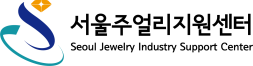 [서식2]※ 세부계획서(1번~5번)는 이미지를 포함하여 최대 7페이지 이내로 작성하고, 글자 크기는 10p, 맑은고딕, 검정색으로 작성해주세요. 칸 크기는 자유롭게 변경이 가능합니다. 파란색 작성표기는 참고하여 작성하고 반드시 삭제 후에 제출하시기 바랍니다.※ 본 서류는 선정을 위한 평가 자료로 사용됩니다. 1. 브랜드 혹은 디자인 컨셉 ※ 브랜드 혹은 디자인 컨셉과 목표, 타 브랜드와의 차별화 등 작성2. 제품 제작 필요성 ※ 제작의 필요성 및 구체적인 상품 구성 및 품질을 작성3. 판매(활용)계획 및 전략 ※ 제작 후 판매(활용) 방향, 홍보 방법 등4. 추진일정 계획 ※ 주얼리 시제품 3D프린터 출력 및 시제품 제작 진행 일정 계획5. 결과물 판매ㆍ활용 내용 및 성과 ※ 2019~2021 지원업체는 결과물을 통한 실제 성과포함하여 작성 6. 활용계획(디자인) 세부내용 (디자인에 따라 칸 수를 줄이거나 늘려도 무방함) ※ 스케치, 랜더링, 3D모델링 도면으로 표현 가능, 3D프린터 출력지원에 활용할 최소 단품 5점 이상 ※ 시제품에 한하며 소재 및 디테일, 가격정보 작성 요망 [서식3] 2022 주얼리 시제품제작 지원 사업(하반기) 지원 확인 동의서 해당사항에 ☑ 표시 해주세요   상기 신청자는  <2022 주얼리 시제품제작 지원 사업(하반기)> 지원 확인 동의서를 제출하며, 기재 내용이 사실과 다름없음을 확인합니다. 2022 년      월      일 대표자                     (인)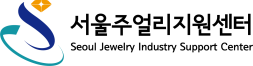 [서식4]개인정보 동의 및 지원결과에 대한 동의서1. 개인정보 수집 및 이용 동의서2. 지원결과에 대한 동의서3. 동의를 거부할 권리 및 동의를 거부할 경우의 불이익위 내용에 대해 동의함(      ), 동의하지 않음(      )   2022년    월    일대 표 자 :               (인)[서식5]2022 주얼리 시제품제작 지원 신청서(하반기)업  체  명업  체  명브 랜 드 명브 랜 드 명사업자등록번호사업자등록번호시제품 소재시제품 소재대표자성  함담당자성  함대표자연락처담당자연락처대표자이메일담당자이메일홍보 채널홍보 채널(홈페이지)(홈페이지)(홈페이지)(인스타그램)(인스타그램)홍보 채널홍보 채널(페이스북)(페이스북)(페이스북)(기타)(기타)사업장 주소사업장 주소3D모델링 운영능력 체크3D모델링 운영능력 체크3D모델링 운영능력 체크          상□       중□       하□      외주□          상□       중□       하□      외주□          상□       중□       하□      외주□          상□       중□       하□      외주□출력 제품반지메달류귀걸이팔찌브로치기타총 계출력 제품개개개개개개개정량목표매출향상자유작성(고용 등)정성목표자유작성(홍보, 이미지개선 등)정량목표원명정성목표ㆍㆍ[첨부서류]□ 자가 체크 리스트 (※ 확인란에 O, X 표시하세요)□ 안내 및 유의사항1. 접수방법   모든 서류는 압축하여 안내된 이메일로 접수 가능    ※ 메일제목 : “2022 주얼리 시제품제작 지원 신청서(하반기)_업체명”으로 표기2. 유의사항  본 사업의 지원내용을 확인하였으며, 서울주얼리지원센터의 지원사업에 적극 협조(과정 및 결과물 활용), 참여함을 동의합니다. 제출된 서류 중 허위사실이 확인될 경우 지원이 취소되고, 추후 신청 제한이 있을 수 있습니다. 또한 공지 내용을 숙지하지 못한 것에 대한 책임은 제출자에게 있습니다.3. 접수 및 문의 : apply@sjc.or.kr / 1670-14202022 주얼리 시제품제작 세부계획서□ 정량성과 ㆍ(예시) 매출향상 : 2021년도 매출액이 000백만원인데, 본 사업을 통해 시제품 개발을 000건을 통해서 2022년 000백만원으로 향상을 목표로 하고 있음. (수출, 고용, 입점 등 자유롭게 상황에 맞게 실현가능하게 작성해주세요)   ㆍ□ 정성성과 ㆍ ㆍ[ 디자인 1 ] [ 디자인 2 ] [ 디자인 3 ] [ 디자인 4 ] [ 디자인 5 ] [반드시 확인해주세요]- 지원확인 동의서 중 “예 / 아니오”를 선택하여 주시기 바랍니다.- (1∼12문항) 확인 및 동의 되지 않은 경우(“예”가 아닌 경우) 신청대상에서 제외됨을 안내드립니다.- 허위로 작성한 경우, 선정취소 및 환수조치와 향후 신청에 제한이 될 수 있습니다.12022 주얼리 시제품제작 지원 사업(하반기)의 공고내용을 전부 확인하고 참여를 희망하여 본 신청서를 제출합니다.□ 예□ 아니오2주얼리 소상공인입니다. (우대가점은 중소기업(소상공인)확인서로 인정)- 소상공인이란 소기업 중에서도 규모가 특히 작은 기업이나 생업적 업종을 영위하는 자영업자들로서 상시 근로자가 10인 미만 사업자를 칭함□ 예□ 아니오32022 주얼리 시제품제작 지원 사업(하반기)에 선정되었을 경우 사업목적에 따라 성실히 이행할 것을 확인합니다.□ 예□ 아니오42022 주얼리 시제품제작 지원 사업(하반기)의 진행 과정과 성과, 종료 이후에 발생한 결과를 서울주얼리지원센터와 공유하며 적극적으로 협조 가능합니다.□ 예□ 아니오5선정 이후 2차 후속지원 마감일까지 출력지원을 한 번도 시행하지 않은경우, 사업 포기로 간주하고 포기확인서 제출 후 차순위에게 출력지원기회를 제공합니다.□ 예□ 아니오6안내 내용에 해당되지 않는 특이사항은 사전에 서울주얼리지원센터 담당자와 충분히 협의하여 결정합니다. □ 예□ 아니오7서류미비 또는 허위사실 명시, 기타 부정한 방법이 확인될 경우 선정이 취소되며 지급된 사업비는 반환됨을 확인합니다. 또한 허위사실이 확인되어 취소될 경우에는 향후 센터 지원사업에 2년간 지원 신청에서 제외됨을 안내드립니다.□ 예□ 아니오8사업 수행 시 거래업체와의 민ㆍ형사상의 문제 발생 시 선정업체에서 모든 문제에 대하여 책임 및 배상의 의무가 있습니다.□ 예□ 아니오9선정 이후에 특별한 사유 없이 중도 포기할 경우, 향후 동일한 사업에 재신청 시 불이익을 받을 수 있습니다.□ 예□ 아니오10본 사업자는 선정 이후 결과물을 활용하여 1년 이상 지속적으로 사업을 운영하겠습니다. □ 예□ 아니오11제 3자가 선정 결과에 관한 민원을 야기하여 해당하는 사실이 밝혀지는 경우 선정과 관련한 어떠한 불이익도 감수하는 것에 동의합니다.□ 예□ 아니오12본 사업의 선정 결과와 상관없이 서울주얼리지원센터 제2관 누리집 내 주얼리 브랜드 카테고리(서울의 주얼리 브랜드)에 등록 신청합니다.(단, 자사 누리집 및 단독 쇼핑몰이 있는 경우만 해당됨, 무료임)※주얼리 브랜드 카테고리란, 서울의 주얼리 디자이너 브랜드를 통합적으로 검색할 수 있도록 연결해놓은 플랫폼입니다. □동의□동의안함□ 개인정보 수집 및 이용 목적 선정위원회 운영, 선정결과 공개(공지, 보도자료 등), 회계처리 용도, 고객서비스 만족도 모니터링, 민원처리, 분쟁해결, 법령상 의무이행, 사업관련 서울시 및 서울주얼리지원센터 등 기타 설문조사를 위한 개인 정보 수집·이용에 동의합니다.□ 수집하려는 개인정보의 항목 성명, 주소, 핸드폰번호, 전화번호(자택, 사무실), 이메일, 소속기관, 자격증, 생년월일, 은행 및 통장번호 등 (※주민등록번호 등 고유식별번호는 수집하지 않습니다.)□ 개인정보의 보유 및 이용기간 회계처리 관련 법정 보유 기간 까지 위 이용 목적을 위해 보유·이용 됩니다. □ 제출 서류에 대한 확인 제출된 서류에 허위사실이 확인 될 경우 지원이 취소됩니다. 제출자는 본 사업의 공고내용을 숙지하였으며, 숙지하지 않아 발생하는 모든 책임은 제출자에게 있음을 확인합니다.□ 평가 결과에 대한 인정 선정위원회(서면 또는 대면평가)를 통해 공고된 평가결과에 대해서 인정합니다. 정당한 사유 없이 이의를 제기하거나, 서울시, 서울주얼리지원센터, 한국주얼리산업진흥재단 등에 커뮤니티를 활용한 비방이나 업무를 방해하는 자료를 요구할 경우, 이로 인해 발생하는 모든 문제는 민·형사적으로 책임질 수 있음을 확인합니다. ※ 선정결과에 대한 단순 정보요청(평가점수 등)은 제출자에 한해 센터 이메일로 신청 가능 ※ 이의를 제기할 사유가 있는 경우, 평가결과 공지 후 10일 이내 대표자 명의의 이의신청서(자유양식)를 공문으로 제출 위 정보에 대한 동의는 지원 및 평가를 위해 필수적인 사항으로 위 사항에 동의하셔야만 지원이 가능합니다. 위 정보에 관한 동의는 거부하실 수 있으며, 동의하지 않는 경우 신청접수가 불가하고 또한 서류를 제출하더라도 선정평가에서 제외됩니다. (제출한 서류는 반환되지 않습니다.)중소기업 지원사업 통합관리시스템 정보 활용을 위한 동의서□ 목적 ① 정부와 지자체 중소기업 지원사업의 효율적 수행을 위해 운영하는 “중소기업 지원사업 통합관리시스템” 에서 수혜기업 지원이력 정보의 수집‧조회 및 활용 ② 동 통합관리시스템에서 관리하는 기업정보의 확인, 지원효과 분석, 통계관리 등 효율적인 중소기업 정책 수립을 위해 국세청‧관세청에서 보유하고 있는 과세정보의 수집‧활용□ 수집‧조회 및 활용 정보 ① (이력정보) 신청일, 지원금액 등 수혜정보와 사업자등록번호 등 기업 식별정보 ② (과세정보) 중소기업 지원사업에 참여한 기업의 국세기본법 제81조의13의 과세정보로서 “매출액 , 개업일, 휴업기간, 폐업일”, 관세법 제116조에 따른 “수출액”에 한함□ 수집‧조회 및 활용 기관 ◦ 해당 지원사업 소관부처(집행기관 포함), 중소기업 통합관리시스템 운영기관□ 동의 효력기간 ◦ 사업자가 본 동의서를 제출하고, 최종 지원결정 시점 이후 효력 발생   * 지원결정 후 지원이 취소되거나 계약이 거절된 경우 그 시점부터 효력소멸   * 동의철회 또는 제공된 목적달성 후에는 중소기업 지원사업 통합관리시스템의 효율적인 운영을 위해 필요한 범위 내에서만 보유‧이용 ◦ 기업정보 수집 시점 : 수혜기업의 사업 참여 이전 3개년부터 참여 이후 5년간   * 보유 정보가 없을 경우 수집하지 않음□ 동의를 거부할 권리 및 동의를 거부할 경우의 불이익  ◦ 위 정보에 대한 동의는 지원 및 평가를 위해 필수적인 사항으로 위 사항에 동의하셔야만 지원이 가능합니다. ◦ 위 정보에 관한 동의는 거부하실 수 있으며, 동의하지 않는 경우 신청접수가 불가하고 또한 서류를 제출하더라도 선정평가에서 제외됩니다.   * 제출한 서류는 반환되지 않습니다.위 내용에 대해 동의함(      ), 동의하지 않음(      )                                                       년     월     일                                               기업명                                                  대표자                    (인) ※ 본인은 위 각 정보의 수집･조회･활용에 관한 자세한 설명을 듣고, 본 동의서 내용을 충분히 이해하고 동의하였습니다.